РОССИЙСКАЯ ФЕДЕРАЦИЯИРКУТСКАЯ ОБЛАСТЬМУНИЦИПАЛЬНОЕ ОБРАЗОВАНИЕ «КАЧУГСКИЙ РАЙОН»АДМИНИСТРАЦИЯ МУНИЦИПАЛЬНОГО РАЙОНАРАСПОРЯЖЕНИЕ «О резервировании земельного участка для муниципальных нужд муниципального образования «Качугский район» в целях создания условий для развития сельскохозяйственного производства в поселениях, расширения рынка сельскохозяйственной продукции, сырья и продовольствия, содействие развитию малого и среднего предпринимательства, оказание поддержки социально ориентированным некоммерческим организациям»«22» июня 2022 г.                                                                                    р.п. КачугВ соответствии со ст. ст. 11, 56, 56.1, 70.1. Земельного кодекса Российской Федерации, п. 25 части 1 статьи 15 Федерального закона от 6 октября 2003 г. № 131-ФЗ «Об общих принципах организации местного самоуправления в Российской Федерации», с постановлением Правительства Российской Федерации от 22 июля 2008 г. № 561 «О некоторых вопросах, связанных с резервированием земель для государственных и муниципальных нужд», решением Думы Качугского сельского поселения от 06 ноября 2013 г. № 40 «Об утверждении генерального плана Качугского муниципального образования (сельского поселения) Качугского района Иркутской области» (в редакции от 24 марта 2020 г. № 54, от 27 августа 2021 г. № 108), руководствуясь ст. ст. 33, 39, 48 Устава муниципального образования «Качугский район» администрация муниципального района, 1. Зарезервировать для муниципальных нужд муниципального образования «Качугский район» на 3 года земельный участок с кадастровым номером 38:08:011401:89, расположенный по адресу: Иркутская область, Качугский район, урочище «За маслозаводом», общей площадью 715664 кв.м., категория земельного участка: земли сельскохозяйственного назначения, с видом разрешенного использования: для сенокошения и выпаса сельскохозяйственных животных, согласно Схеме резервируемого земельного участка (Приложение № 1) с целью последующего предоставления его под размещение пастбища для выпаса сельскохозяйственных животных, принадлежащих гражданам и юридическим лицам Качугского района. 2. Земельные участки, которые частично или полностью расположены в границах резервируемого земельного участка, отсутствуют.3. Установить, что:1) на резервируемом земельном участке ограничивается хозяйственная деятельность, связанная с возведением жилых, производственных, и иных зданий, проведением оросительных, осушительных, агролесомелиоративных, культуртехнических и других мелиоративных работ, строительством прудов (в том числе образованные водоподпорными сооружениями на водотоках) и иных водных объектов, а так же устанавливаются иные ограничения прав в соответствии с Земельным кодексом Российской Федерации и другими федеральными законами, необходимые для достижения цели резервирования;2) заинтересованные лица вправе ознакомиться со схемой расположения резервируемого земельного участка, а так же с Перечнем кадастровых номеров земельных участков, которые полностью или частично расположены в границах резервируемого земельного участка, по адресу: Иркутская область, Качугский района, р.п. Качуг, ул. Ленских Событий, 29, в отделе по управлению муниципальным имуществом администрации муниципального района (кабинете № 10) в рабочие дни с 10:00 до 12:00.4. Отделу по управлению муниципальным имуществом администрации муниципального района «Качугский район» (Добротина А.В.) обеспечить в соответствии с Федеральным законом от 13 июля 2015 года № 218 « О государственной регистрации недвижимости» предоставление в орган, осуществляющий кадастровый учет и ведение Единого государственного реестра недвижимости, документов, содержащих необходимые для внесения в Единый государственный реестр недвижимости сведения о земельных участках (их частях), права на которые ограничиваются настоящим распоряжением.5. Отделу правового обеспечения и организационной работы (Третьякова Т.В.):1) обеспечить направление настоящего распоряжения в администрацию Качугского муниципального образования (сельского поселения) для опубликования в официальном средстве массовой информации поселения по месту нахождения резервируемого земельного участка;2) обеспечить размещение настоящего распоряжения на официальном сайте администрации муниципального района в информационно - телекоммуникационной сети «Интернет».6. Контроль за исполнением данного распоряжения возложить на первого заместителя мэра муниципального района «Качугский район» С.Х. Шонькина.№ 738Приложение № 1 к распоряжению администрации муниципального района от 22 июня 2022 г. № 738Мэр муниципального района  Е.В. Липатов СХЕМА РЕЗЕРВИРОВАНИЯ ЗЕМЕЛЬ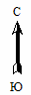 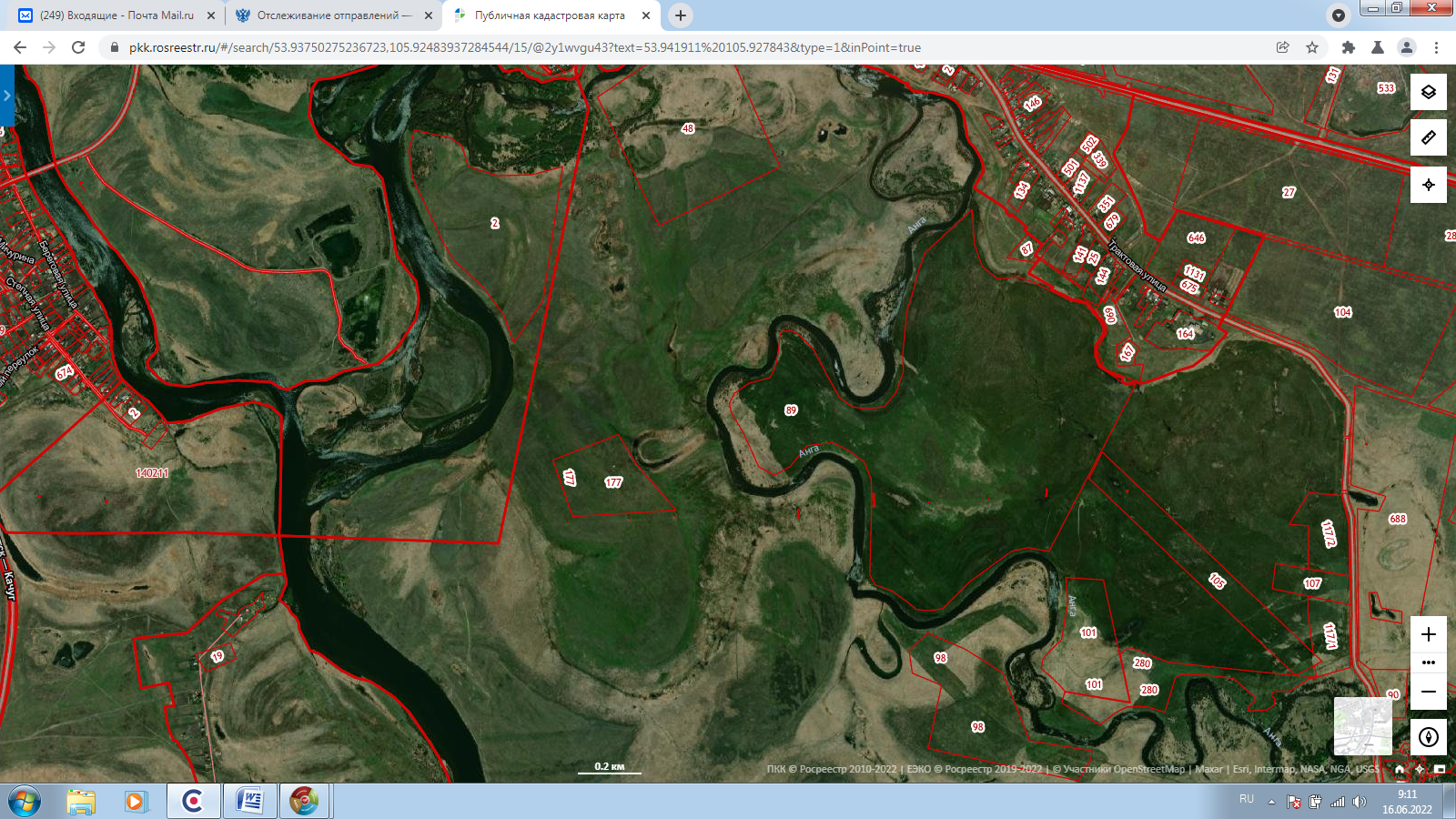        Условные обозначения:                -- граница земельного участка, подлежащего резервированию;        38:08:011401:89 – кадастровый номер земельного участка;Мэр муниципального района  Е.В. Липатов 